Title PageInsert Photo Here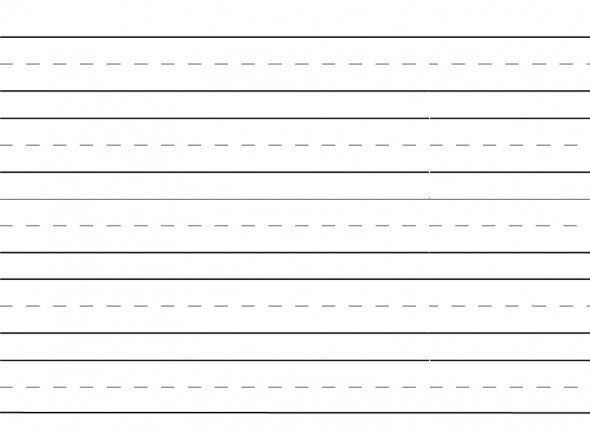 Name:Age:Club:Address: